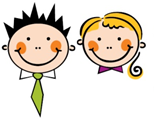 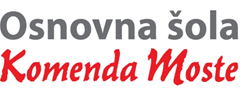 Glavarjeva cesta 37, 1218 Komenda, Tel: 01 7247 150, fax: 01 8341 710, e-mail: o-komenda.lj@guest.arnes.si3. bTOREK, 24. 3. 2020SLJNAREK Prosi starše, da ti narekujejo spodnje besedilo, ti pa boš po nareku zapisal. Pazi na veliko začetnico, ločila in čitljivost zapisanega.Nina, Nace in Janja radi hodijo na izlete v naravo. S starši  in babico Majdo se bodo konec tedna odpravili v sotesko Vintgar. S seboj bodo vzeli nahrbtnike. Na parkirišču v vasi Zasip bodo pustili avto in se naprej odpravili peš. Na zaključku soteske si bodo ogledali slap. Ko bodo odhajali proti domu, se bodo na Bledu posladkali še s slastnimi kremnimi rezinami. Po nareku zapiši še nekaj besed nagajivk: plod, najmanjši, kragulj, peteršilj, vozel, riž, poper, zid, ivanjščica, domov.Prosi starše, da ti narekujejo spodnje besedilo, ti pa boš po nareku zapisal. Pazi na veliko začetnico, ločila in čitljivost zapisanega.Nina, Nace in Janja radi hodijo na izlete v naravo. S starši  in babico Majdo se bodo konec tedna odpravili v sotesko Vintgar. S seboj bodo vzeli nahrbtnike. Na parkirišču v vasi Zasip bodo pustili avto in se naprej odpravili peš. Na zaključku soteske si bodo ogledali slap. Ko bodo odhajali proti domu, se bodo na Bledu posladkali še s slastnimi kremnimi rezinami. Po nareku zapiši še nekaj besed nagajivk: plod, najmanjši, kragulj, peteršilj, vozel, riž, poper, zid, ivanjščica, domov.ŠPOVISOKI IN NIZKI STARTPo celi dolžini sobe, hodnika hitro hodi, lahkotno teči, hopsaj, visoko dvigaj kolena. Izvedi visoki in nizki start. Nizki start -  se uporablja pri špinterskih tekih povelja: na mesta – pozor – zdaj  Faze nizkega štarta: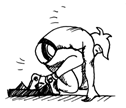 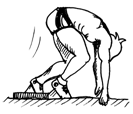 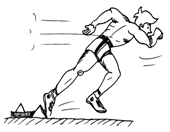 na mesta                           pozor                                    zdaj   (vir: internet)Visoki štart – se uporablja pri tekih na srednje in dolge proge povelja: na mesta – zdaj (vir: internet)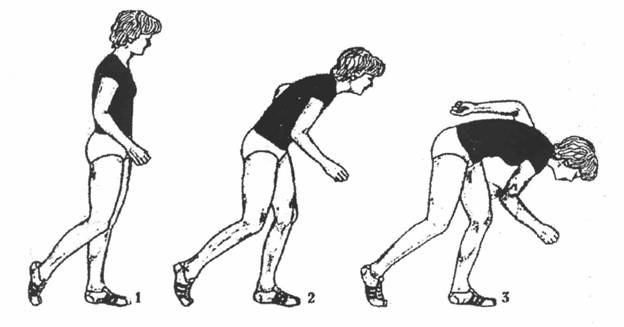 Za popestritev si lahko ogledaš naslednji videoposnetek in kakšno vajo preizkusiš:  https://www.youtube.com/watch?v=3-tv-Hy7SXcPo celi dolžini sobe, hodnika hitro hodi, lahkotno teči, hopsaj, visoko dvigaj kolena. Izvedi visoki in nizki start. Nizki start -  se uporablja pri špinterskih tekih povelja: na mesta – pozor – zdaj  Faze nizkega štarta:na mesta                           pozor                                    zdaj   (vir: internet)Visoki štart – se uporablja pri tekih na srednje in dolge proge povelja: na mesta – zdaj (vir: internet)Za popestritev si lahko ogledaš naslednji videoposnetek in kakšno vajo preizkusiš:  https://www.youtube.com/watch?v=3-tv-Hy7SXcMATMATEMATIČNI IZRAZI ZA RAČUNSKE OPERACIJETa teden bomo reševali različne problemske naloge. Ob tem bomo spoznali določene matematične izraze, ki vam bodo pomagali, da boste besedilno nalogo pravilno rešili. Besedilne naloge morate prebrati počasi in z razumevanjem. Danes bomo v zvezek zapisali za vsako računsko operacijo (seštevanje, odštevanje, množenje in deljenje) račun, poimenovali bomo rezultat in dopisali bomo matematične izraze, ki nas usmerjajo pri računanju.Zapis v zvezek:Matematični izraziSEŠTEVANJE90 + 10 = 100   VSOTAPoišči vsoto, dodaj, prištej, povečaj za …ODŠTEVANJE48 – 20 = 28   RAZLIKAPoišči razliko, odštej, zmanjšaj za, odvzemi …MNOŽENJE6 x 5 = 30   ZMNOŽEKZmnoži, poišči zmnožek, povečaj za  nekajkrat …DELJENJE100 : 10 = 10   KOLIČNIKPoišči količnik, deli, pravično razdeli, zmanjšaj za nekajkrat …Ta teden bomo reševali različne problemske naloge. Ob tem bomo spoznali določene matematične izraze, ki vam bodo pomagali, da boste besedilno nalogo pravilno rešili. Besedilne naloge morate prebrati počasi in z razumevanjem. Danes bomo v zvezek zapisali za vsako računsko operacijo (seštevanje, odštevanje, množenje in deljenje) račun, poimenovali bomo rezultat in dopisali bomo matematične izraze, ki nas usmerjajo pri računanju.Zapis v zvezek:Matematični izraziSEŠTEVANJE90 + 10 = 100   VSOTAPoišči vsoto, dodaj, prištej, povečaj za …ODŠTEVANJE48 – 20 = 28   RAZLIKAPoišči razliko, odštej, zmanjšaj za, odvzemi …MNOŽENJE6 x 5 = 30   ZMNOŽEKZmnoži, poišči zmnožek, povečaj za  nekajkrat …DELJENJE100 : 10 = 10   KOLIČNIKPoišči količnik, deli, pravično razdeli, zmanjšaj za nekajkrat …LUM VOŠČILNICA ZA MATERINSKI DANZa starše izdelaj voščilnico za praznike. Bodi natančen, samostojen in vztrajen. Lahko uporabiš kakšen spodnji motiv ali pa svojo idejo. Uporabi material, ki ga imaš doma. Če nimaš barvnega papirja, lahko bel papir prebarvaš s kakšno barvo. Ali uporabiš bel papir in motiv narišeš z barvicami, flomastri…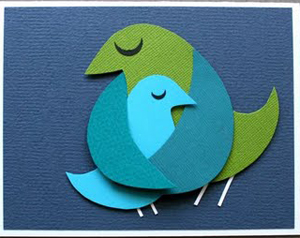 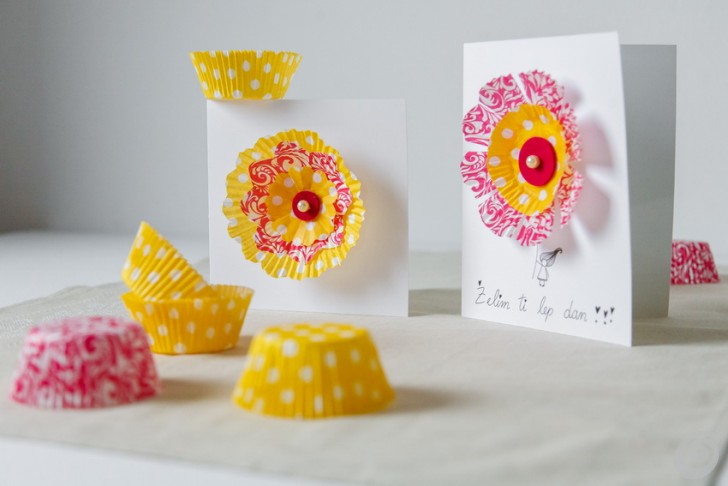 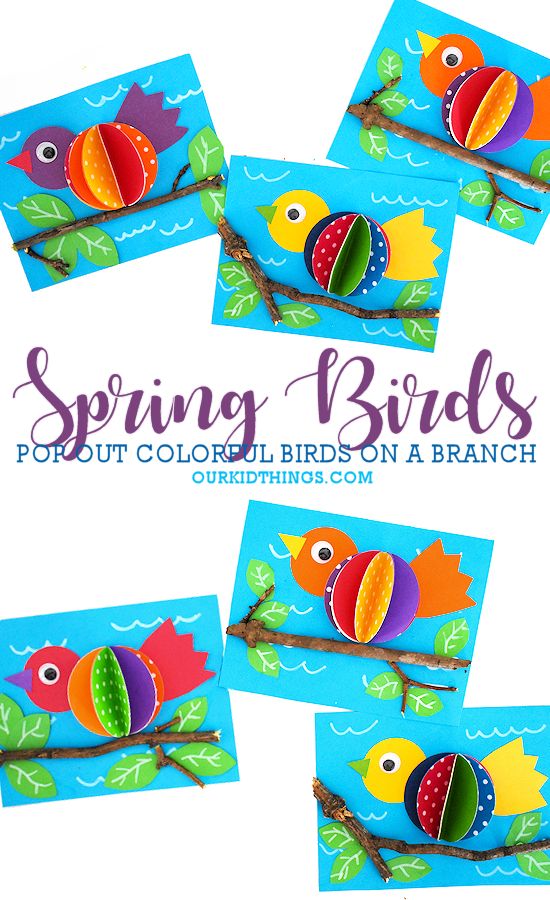 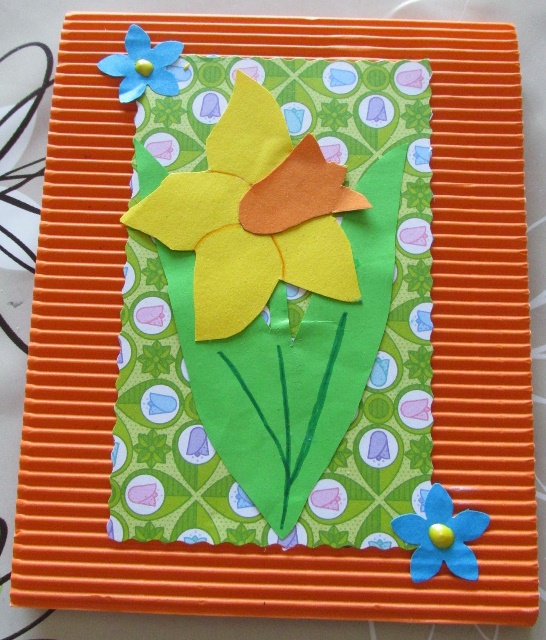 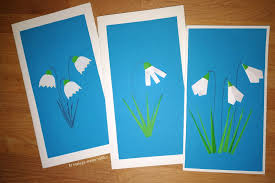 Še nekaj zanimivih povezav: https://www.pinterest.com/pin/285556432609888470/https://www.pinterest.com/pin/AQd1ZhJW5APBuA0WTgRkTcondvpPQ8ZxvZf4JeUpSppM7lffQoyrtM0/https://www.pinterest.com/pin/560346378634842952/V voščilnico zapiši svojo zahvalo staršem:                                              Dragi ati/ oči!                                   Hvala ti za tvojo dobroto, prijaznost.                                                                Tvoj/a _____(ime)_______     Draga mami / mamica!Hvaležen/Hvaležna  sem ti za _______________________.Tvoj/a _____(ime)_______Za starše izdelaj voščilnico za praznike. Bodi natančen, samostojen in vztrajen. Lahko uporabiš kakšen spodnji motiv ali pa svojo idejo. Uporabi material, ki ga imaš doma. Če nimaš barvnega papirja, lahko bel papir prebarvaš s kakšno barvo. Ali uporabiš bel papir in motiv narišeš z barvicami, flomastri…Še nekaj zanimivih povezav: https://www.pinterest.com/pin/285556432609888470/https://www.pinterest.com/pin/AQd1ZhJW5APBuA0WTgRkTcondvpPQ8ZxvZf4JeUpSppM7lffQoyrtM0/https://www.pinterest.com/pin/560346378634842952/V voščilnico zapiši svojo zahvalo staršem:                                              Dragi ati/ oči!                                   Hvala ti za tvojo dobroto, prijaznost.                                                                Tvoj/a _____(ime)_______     Draga mami / mamica!Hvaležen/Hvaležna  sem ti za _______________________.Tvoj/a _____(ime)_______